INVITATION TO QUOTESupply and delivery ofOne Electric Car to our SpecificationSEVENOAKS DISTRICT COUNCILINVITATION TO QUOTE FOR THE SUPPLY AND DELIVERY OFONE ELECTRIC CAR TO OUR SPECIFICATIONQuotation Instructions:Sevenoaks District Council invites quotations from manufacturers, dealer franchises, companies or persons experienced in the supply and delivery of electric vehicles:To supply its Direct Services Organisation.Companies or persons submitting quotations are advised to ensure that they are fully familiar with the nature and extent of the obligations required of them.Should a person submitting a quote be in doubt as to the interpretation of any part of the quotation document, they should contact the nominated officer (Transport Manager, Ken Naylor), who will endeavour to answer written enquiries prior to quotations being submitted.  Contact details: ken.naylor@sevenoaks.gov.uk  Telephone: 01732 227 428No servant or agent of the Council has authority to vary or waive any part of the quotation documents other than the Authorised Officer nominated by the Council and who shall do so only in writing.Preparation of Quotation:It is the responsibility of those quoting to obtain for themselves at their own expense all information necessary for the preparation of their Quotation.Quotations must be submitted for the supply and delivery of the car as detailed in the specification. Tenders should be supported by technical specifications of the car and equipment where necessary.The Quotation must be placed in a sealed envelope the yellow label provided marked “One Electric Car” must be stuck on the front of the envelope.  Quotations must then be sent by registered post, recorded delivery or delivered by hand to the Head of Direct Services, Sevenoaks District Council, Dunbrik Depot, 2 Main Road, Sundridge, Sevenoaks, Kent, TN14 6EP so as to arrive no later than 12 noon on the 18th October 2017.The Council will not consider requests for extension of the closing date and time specified.The Council may at its own absolute discretion extend the closing date and time specified.The council will not consider tenders received after the closing time either as stated above or as extended at its discretion.Suppliers are required to keep quotations valid for acceptance for a period of 90 days from the return date.Suppliers should detail all warranties or guarantees they offer against each item when submitting their quotation.The Council may not consider tenders received from suppliers that are not able to deliver the completed car within three months of the order being placed.Suppliers must supply an expected delivery date and evidence that this date is realistically achievable. Evaluation of Quotations:The Council will evaluate submissions on the basis of the most economically advantageous but the Council is not bound to accept the lowest or any quotation. In undertaking the evaluation, the Council will consider the following in descending order of priority:a.	The quality of the product offered (including sustainability)b.	Total cost to the Councilc.	Compliance with the specificationd.	Ability of the supplier to meet the Terms of the supply agreementThe Council reserves the right to disregard incorrectly submitted or non-compliant quotations, if you are unable to meet the specification in any area then then should be clearly shown with your submission.Sevenoaks District CouncilElectric Car SpecificationSpecificationThe car is to be supplied in white;Range combined driving of 130 + milesBatteries 30KWH + to be included in the quotationBattery Warranty – 7 years +Charging, Quick charge and home charge capability (must be supplied with both leads)Trim/equipment level shall be to minimum manufacturer’s base specification plus air conditioning, anti-lock brakes, airbag, parking sensors or reversing camera and integrated hands free Bluetooth; First Aid Kit mounted in cab;LiveryThe lower front half on both sides of the car is to be painted in Sevenoaks District Council two tone livery in colour Turkis Grun CA75 RAL 6016 (ICI). Upper half of the car, front and rear are to be left in manufacturers colour white. Position of paint break point to be agreed. Sign writing to be completed by Ad-a-Stripe of Tunbridge Wells - Contact Adam Mills on 01892 457571 Email: adastripe@hotmail.comRegulationsThe car must conform in all respects with current regulations including type approval if required.VED Car is to be taxed for a period of 12 months;DeliveryAll on the road costs to be included.Delivery to Dunbrik Depot, 2 Main Road, Sundridge, Sevenoaks, TN14 6EP.  Delivery required before 30th February 2017. Expected delivery date to be advised with tender. Vehicles that cannot be delivered within the specified time may still be considered.PaymentThe payment of the invoice will be authorised once the complete car has been delivered and accepted at our Dunbrik Depot. Car information and trainingAll operating and workshop manuals for the car are to be supplied in either hard copy or electronic format.The price is to include for post-delivery familiarisation training.Sevenoaks District CouncilDunbrik Depot2 Main RoadSundridge, SevenoaksKent. TN14 6EP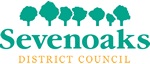 